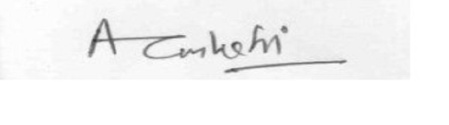 (Dr Anurag Agnihotri)Assistant Professor 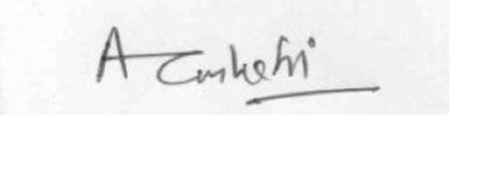 (Dr Anurag Agnihotri)Assistant Professor        College Of Vocational Studies- UNIVERSITY OF DELHI       College Of Vocational Studies- UNIVERSITY OF DELHI       College Of Vocational Studies- UNIVERSITY OF DELHI       College Of Vocational Studies- UNIVERSITY OF DELHI       College Of Vocational Studies- UNIVERSITY OF DELHI       College Of Vocational Studies- UNIVERSITY OF DELHIB.B.E - III Year (Semester V)B.B.E - III Year (Semester V)Paper Title: Organisational BehaviourPaper Title: Organisational BehaviourPaper Title: Organisational BehaviourPaper Title: Organisational BehaviourPaper Title: Organisational BehaviourTeacher's Name :Dr. Anurag Agnihotri Total MarksClass NameJuly- AugSEPOct- NovTotal Attd %out ofRoll No.30242680252K19/BBE/1Susan Abedi221203442.5222Abdul Musawer171503240204Anish Uppal2615266783.75229Anubhav Bindal17001721.252210Sanyamm Sodhi1315134151.252122Kavya Sharma06067.51927Punit Kumar00131316.252228Parth Kashyap000002029Pranay Kapoor26242676952539Sudaksh Dimri30003037.51941Divyanshu Ranjan000002142Dhiraj Kumar012012152243Avinash Kumar171202936.252245Jatin  Pandey13001316.251947Taranjot Singh139133543.752048Devan Mongia000001851Pushkar  Bansal000001852Shivin  Sharma131202531.252154Siddharth Raj5308101955Yash Doshi221203442.51857Vanshika Gupta133016202059Prerna  Betala13001316.252160Bhavya  Jindal06067.52161Ankush Madan1715134556.252062Aryan Sugla9601518.752263Mohak Gupta13902227.52264Manish  Singhal133016202265Ashita Jain171202936.251866Vansh  Ahlawat000001867Cheshta Vashisht00131316.252268Nirnimes561324302271Anmol13001316.252176Rajeev Kumar  Jana13001316.2512177Dev Krishna Nama000001878Vansh Kataria00000081Sajid  Khan000001882Jatin Joshi900911.252283Ishaan Sharma000001987Jagriti  Arora50056.251988Nitish Rajora50056.252190Tushar  Dogra50056.251892Aditya Patel13902227.52293Divyansh Singh900911.251994Gourav  Garg000002195Himanshu900911.252297Aditi Aggarwal13001316.2517103Lokesh Kumar50056.2520105Bhawna0000019106Vaidehi Singhania50056.2522107Mustafa Ali3018267492.518108Tanmay Yadav0000023109Harshit Sabharwal50056.2519111Chavi Goel930121520112Divya0000022113Chinmay  Panda900911.2521114Jitesh  Kumar012132531.2523115Sagar Gupta0000022116Rishabh Santoliya0000022117Jessica Kataria900911.2517119Das Raaman0000018120Vishal  Rana50056.2521121Sachin Suna0000022122Amit Kumar930121519124Vineet0000020125Raghav Kohli91813405022126Deepak Yadav50056.2522127Radha Panchal26903543.7519128Anurag Raj50056.2520129Md. Amir Hussain 0000022130Neeraj Nishesh 0000021       College Of Vocational Studies- UNIVERSITY OF DELHI       College Of Vocational Studies- UNIVERSITY OF DELHI       College Of Vocational Studies- UNIVERSITY OF DELHI       College Of Vocational Studies- UNIVERSITY OF DELHI       College Of Vocational Studies- UNIVERSITY OF DELHI       College Of Vocational Studies- UNIVERSITY OF DELHIB.B.E - III Year (Semester V)B.B.E - III Year (Semester V)Paper Title:Security analysis and portfolio managementPaper Title:Security analysis and portfolio managementPaper Title:Security analysis and portfolio managementPaper Title:Security analysis and portfolio managementPaper Title:Security analysis and portfolio managementTeacher's Name :Dr. Anurag Agnihotri Total MarksClass NameJuly- AugSEPOct- NovTotal Attd %out ofRoll No.30242680252K19/BBE/2Abdul Musawer10001012.5192K19/BBE/04Anish Uppal3012186075232k19/BBE/09Anubhav Bindal10001012.5232k19/BBE/10Sanyamm Sodhi2012185062.5222K19/BBE/27 Punit kumar10091923.75222k19/BBE/29Pranay Kapoor30242680100252k19/BBE/39Sudaksh Dimri30093948.75212K19/BBE/47Taranjot Singh101202227.5222K19/BBE/48Devan Mongia00000192k19/BBE/55Yash Doshi1012184050222k19/BBE/59Prerna Betala0000002k19/BBE/60Bhavya Jindal101202227.5222k19/BBE/61Ankush Madam2012265872.5212K19/BBE/62Aryan Sugla009911.25222K19/BBE/63Mohak Gupta10091923.75212k19/BBE/65Ashita Jain0000002k19/BBE/67Cheshta Vashisht009911.25172k19/BBE/68Nirnimes10091923.75202K19/BBE/69Kumar Dheeraj0000002K19/BBE/71Anmol0000002k19/BBE/76Rajeev Kumar Jana0000002k19/BBE/82 Jatin Joshi00000172K19/BBE/83Ishaan Sharma00000182k19/BBE/87Jagriti Arora0000002K19/BBE/92Aditya Patel20092936.25212k19/BBE/93Divyansh singh20002025192k19/BBE/95Himanshu 2012185062.5202K19/BBE/97ADITI AGGARWAL0000002k19/BBE/106Vaidehi Singhania0000002k19/bbe/109Harshit Sabharwal00000202k19/BBE/111Chavi goel 0000002k19/BBE/114Jitesh kumar01201215202k19/BBE/115Sagar Gupta0000002k19/BBE /117 Jessica Kataria0000002k19/BBE/122Amit kumar30003037.5202K19/BBE/125Raghav Kohli202495366.25202k19/BBE/127Radha Panchal300184860212k19/BBE/129MD Amir Hussain00000212K19/BBE/130Neeraj Nishesh00000192k19/BBE/64Manish Singhal200183847.5182k19/BBE/90Tushar Dogra101293138.75202k19/BBE/51Pushkar Bansal10001012.522